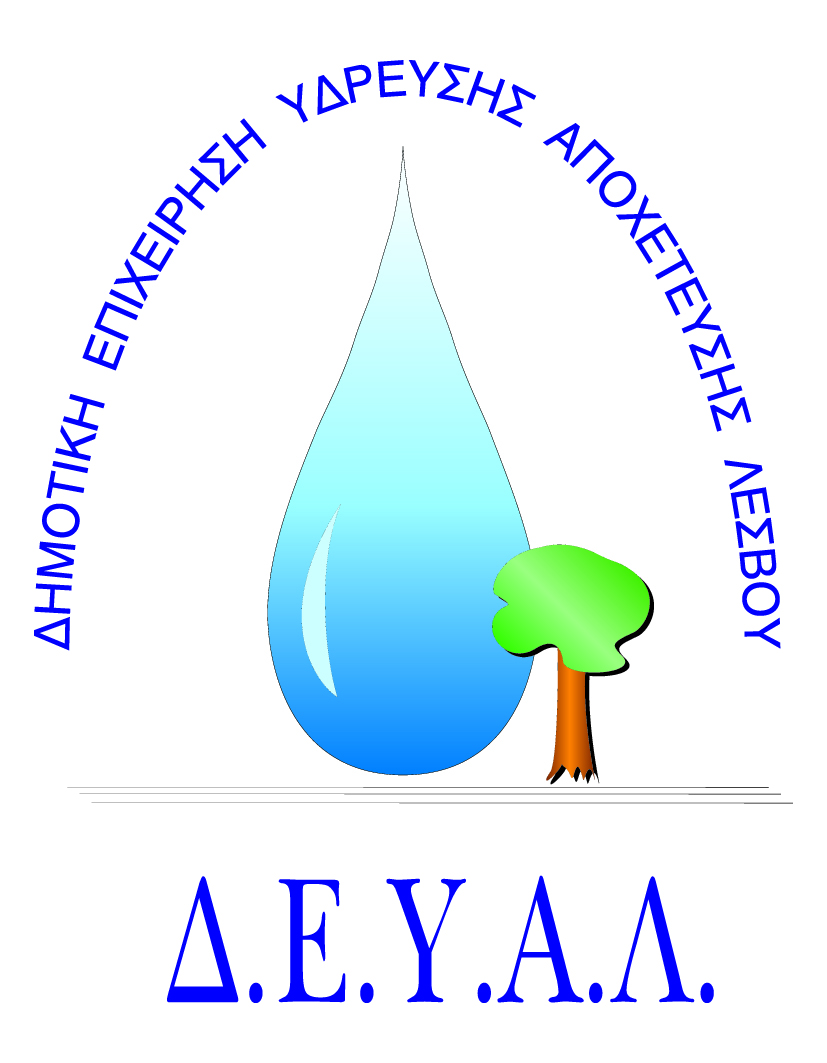 ΔΗΜΟΤΙΚΗ ΕΠΙΧΕΙΡΗΣΗ                                                               Ημερομηνία:ΥΔΡΕΥΣΗΣ ΑΠΟΧΕΤΕΥΣΗΣ                                             ΛΕΣΒΟΥ                                                                                                                     Προς                                                                                                                     Δ.Ε.Υ.Α. ΛέσβουΕΝΤΥΠΟ 1 - ΟΙΚΟΝΟΜΙΚΗ ΠΡΟΣΦΟΡΑ	Προς Υπογραφή Προσφέροντος ή Εκπροσώπου του……………………………………………………… Όνομα υπογράφοντος……………………………………………….Αρ. Δελτίου Ταυτότητας/ΔιαβατηρίουΥπογράφοντος………………………………………………..Ιδιότητα υπογράφοντος……………………………………………… ΘΕΜΑ:ΠΡΟΜΗΘΕΙΑ ΚΑΡΤΩΝ ΠΑΡΟΥΣΙΑΣ  ΓΙΑ ΤΙΣ ΑΝΑΓΚΕΣ ΤΩΝ ΓΡΑΦΕΙΩΝ ΤΗΣ ΔΕΥΑ ΛΕΣΒΟΥ.    Αρ. πρωτ.:  13595/3-12-2018Α/ΑΠΟΣΟΤΗΤΑΠΕΡΙΓΡΑΦΗΤΙΜΗ ΜΟΝ. ΚΟΣΤΟΣ11000ΚΑΡΤΕΣ ΠΑΡΟΥΣΙΑΣ ΠΡΟΣΩΠΙΚΟΥ ΔΙΟΙΚΗΣΗΣ (ΧΑΡΤΟΝΙ) ΔΙΑΣΤΑΣΕΩΝ 8,5χιλ Χ 18,5χιλ ΜΕ ΕΓΚΟΠΗ, ΔΙΠΛΗΣ ΟΨΗΣ, ΟΠΩΣ ΣΥΝΗΜΜΕΝΟ ΔΕΙΓΜΑ.21000ΚΑΡΤΕΣ ΠΑΡΟΥΣΙΑΣ ΠΡΟΣΩΠΙΚΟΥ ΓΡΑΦΕΙΩΝ ΒΙΟΛΟΓΙΚΟΥ (ΧΑΡΤΟΝΙ) ΔΙΑΣΤΑΣΕΩΝ 6,1χιλ. Χ 16,2χιλ. ΜΕ ΕΓΚΟΠΗ, ΔΙΠΛΗΣ ΟΨΗΣ,ΟΠΩΣ ΣΥΝΗΜΜΕΝΟ ΔΕΙΓΜΑ.ΚΑΘΑΡΗ ΑΞΙΑΚΑΘΑΡΗ ΑΞΙΑΚΑΘΑΡΗ ΑΞΙΑΚΑΘΑΡΗ ΑΞΙΑΦΠΑ…..%ΦΠΑ…..%ΦΠΑ…..%ΦΠΑ…..%ΣΥΝΟΛΟΣΥΝΟΛΟΣΥΝΟΛΟΣΥΝΟΛΟ